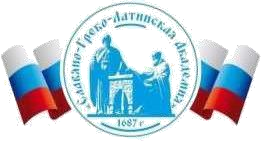 Автономная Некоммерческая Организация Высшего Образования«Славяно-Греко-Латинская Академия»РАБОЧАЯ ПРОГРАММА ДИСЦИПЛИНЫ   Б1.О.12 История бизнеса Москва, 2022 г.Разработчик: Харченко Н.П., доцент кафедры менеджмента Проведена экспертиза РПУД.  Члены экспертной группы: Председатель:  Панкратова О. В. - председатель УМК института экономики и управления. Члены комиссии:  Пучкова Е. Е. - член УМК института экономики и управления, и.о. замдиректора по учебной работе; Воронцова Г.В. - член УМК института экономики и управления, доцент кафедры менеджмента. Представитель организации-работодателя: Ларский Е.В. - главный менеджер по работе с ВУЗами и молодыми специалистами АО «КОНЦЕРН ЭНЕРГОМЕРА» Экспертное заключение: РПУД по дисциплине Б1.О.12 История бизнеса образовательной программы высшего образования «Управление бизнесом» по направлению подготовки 38.03.02 Менеджмент соответствует требованиям законодательства в области образования. Протокол заседания Учебно-методической комиссии от «22» апреля 2022 г. протокол № 5 1. Цель и задачи освоения дисциплиныЦелью дисциплины является формирование у студентов целостного представления об истории зарождения, становления и развития бизнеса, предпринимательства и торговли, социально-экономических процессов и явлений. Задачи дисциплины: ознакомиться с современными подходами к познанию истории бизнеса; изучить отечественный и зарубежный исторический опыт реформаторской деятельности; уяснить механизм социально-экономического движения общества, трансформацию закономерностей такого движения; изучить хозяйственную деятельность народов различных стран, развитие их производительных сил, смену способов производства. 2. Место дисциплины в структуре образовательной программыДисциплина «История бизнеса» относится к дисциплинам обязательной части. Перечень планируемых результатов обучения по дисциплине,соотнесённых с планируемыми результатами освоения образовательной программы4. Объем учебной дисциплины и формы контроля ** 	Дисциплина предусматривает применение электронного обучения, дистанционных образовательных технологий  5. Содержание дисциплины, структурированное по темам (разделам) с указанием количества часов и видов занятий5.1.Тематический план дисциплины6. Фонд оценочных средств по дисциплинеФонд оценочных средств (ФОС) по дисциплине базируется на перечне осваиваемых компетенций с указанием индикаторов их достижения. ФОС обеспечивает объективный контроль достижения запланированных результатов обучения по дисциплине.  ФОС по дисциплине включает в себя:  описание критериев оценивания компетенции на различных этапах их формирования, шкал оценивания; типовые оценочные средства, необходимые для оценки результатов обучения по дисциплине и уровня сформированности компетенций.  Методические материалы, определяющие процедуры оценивания результатов обучения по дисциплине, включаются в методические указания. ФОС являются приложением к данной программе дисциплины. 7. Методические указания для обучающихся по освоению дисциплиныПриступая к работе, каждый студент должен принимать во внимание следующие положения. Дисциплина построена по тематическому принципу, каждая тема представляет собой логически завершенный раздел. Лекционный материал посвящен рассмотрению ключевых, базовых положений курсов и разъяснению учебных заданий, выносимых на самостоятельную работу студентов. Практические занятия проводятся с целью закрепления усвоенной информации, приобретения навыков ее применения при решении практических задач в соответствующей предметной области. Самостоятельная работа студентов направлена на самостоятельное изучение дополнительного материала, подготовку к практическим и лабораторным занятиям, а также выполнения всех видов самостоятельной работы. Для успешного освоения дисциплины, необходимо выполнить все виды самостоятельной работы, используя рекомендуемые источники информации. 8. Учебно-методическое и информационное обеспечение дисциплины8.1. Перечень основной и дополнительной литературы, необходимой для освоения дисциплины8.1.1. Перечень основной литературы:  1. История предпринимательства в России : хрестоматия / сост. А. А. Тимофеева. - 3-е изд., стереотип. - Москва : Издательство «Флинта», 2016. - 193 с. - http://biblioclub.ru/. - ISBN 978-5-9765-0138-6, экземпляров неограничено 8.1.2. Перечень дополнительной литературы:  Девлетов, О. У. История отечественного предпринимательства : учебное пособие для студентов вузов / О.У. Девлетов. - 2-е изд. - Москва|Берлин : Директ-Медиа, 2015. - 343 с. - http://biblioclub.ru/. - Библиогр. в кн. - ISBN 978-5-4475-3081-5, экземпляров неограничено Корноухова, Г. Г. История российского предпринимательства Электронный ресурс : Конспект лекций. Учебное пособие / Г. Г. Корноухова. - Москва : Российский университет дружбы народов, 2013. - 188 с. - Книга находится в премиум-версии ЭБС IPR BOOKS. - ISBN 978-5-209-05445-0, экземпляров неограничено Иванова, Р. М. История российского предпринимательства Электронный ресурс / Иванова Р. М. - Москва : НИЯУ МИФИ, 2015. - 304 с. - Рекомендовано к изданию УМО «Ядерные физика и технологии». - ISBN 978-5-7262-2224-0, экземпляров неограничено Тимофеева, А. А. История предпринимательства в России : учебное пособие / А.А. Тимофеева. - 3-е изд., стереотип. - Москва : Издательство «Флинта», 2016. - 267 с. - http://biblioclub.ru/. - ISBN 978-5-9765-1218-4, экземпляров неограничено 8.2. Перечень учебно-методического обеспечения самостоятельной работы обучающихся по дисциплине  Методические указания для обучающихся по организации и проведению самостоятельной работы по дисциплине «История бизнеса» для студентов направления  подготовки 38.03.02 Менеджмент - [Электронная версия] Методические указания по выполнению практических работ по дисциплине «История бизнеса» для студентов направления подготовки 38.03.02 Менеджмент - [Электронная версия] 8.3. Перечень ресурсов информационно-телекоммуникационной сети «Интернет», необходимых для освоения дисциплины http://biblioclub.ru (Сайт ЭБС «Университетская библиотека онлайн» ) http://ecsocman.hse.ru/ (Сайт федерального портала «Экономика. Социология. Менеджмент») http://fcior.edu.ru/ (Сайт федерального центра информационно-образовательных ресурсов) http://grebennikon.ru/ (сайт электронной библиотеки Издательского дома «Гребенников») 9. Перечень информационных технологий, используемых при осуществлении образовательного процесса по дисциплине, включая перечень программного обеспечения и информационных справочных системПри чтении лекций используется компьютерная техника, демонстрации презентационных мультимедийных материалов. На практических занятиях студенты представляют комплект практических работ, презентации, подготовленные ими в часы самостоятельной работы. Информационные справочные системы: Информационно-справочные и информационно-правовые системы, используемые при изучении дисциплины: Профессиональная база данных «Всероссийская система данных о компаниях и бизнесе «За честный бизнес»  // Режим доступа: https://zachestnyibiznes.ru Профессиональная база данных Росстата   // Режим доступа: http://www.gks.ru/wps/wcm/connect/rosstat_main/rosstat/ru/statistics/databases/ Информационная справочная система КонсультантПлюс. // Режим доступа: http://www.consultant.ru Информационная справочная 	система 	ГАРАНТ.РУ //	Режим доступа: http://www.garant.ru/ http://biblioclub.ru (Сайт ЭБС «Университетская библиотека онлайн» ) http://ecsocman.hse.ru/ (Сайт федерального портала «Экономика. Социология. Менеджмент») http://fcior.edu.ru/ (Сайт федерального центра информационно-образовательных ресурсов) http://grebennikon.ru/ (сайт 	электронной 	библиотеки 	Издательского дома «Гребенников») Программное обеспечение: Microsoft Office Standard 2013. Базовый пакет программ Microsoft Office (Word, Excel, PowerPoint) KonSi-SWOT  10. Описание материально-технической базы, необходимой для осуществления образовательного процесса по дисциплине11.  Особенности освоения дисциплины лицами с ограниченными возможностями здоровья Обучающимся с ограниченными возможностями здоровья предоставляются специальные учебники, учебные пособия и дидактические материалы, специальные технические средства обучения коллективного и индивидуального пользования, услуги ассистента (помощника), оказывающего обучающимся необходимую техническую помощь, а также услуги сурдопереводчиков и тифлосурдопереводчиков. Освоение дисциплины обучающимися с ограниченными возможностями здоровья может быть организовано совместно с другими обучающимися, а также в отдельных группах. Освоение дисциплины обучающимися с ограниченными возможностями здоровья осуществляется с учетом особенностей психофизического развития, индивидуальных возможностей и состояния здоровья. В целях доступности получения высшего образования по образовательной программе лицами с ограниченными возможностями здоровья при освоении дисциплины обеспечивается: 1) для лиц с ограниченными возможностями здоровья по зрению: присутствие ассистента, оказывающий студенту необходимую техническую помощь с учетом индивидуальных особенностей (помогает занять рабочее место, передвигаться, прочитать и оформить задание, в том числе, записывая под диктовку), письменные задания, а также инструкции о порядке их выполнения оформляются увеличенным шрифтом, специальные учебники, учебные пособия и дидактические материалы (имеющие крупный шрифт или аудиофайлы), индивидуальное равномерное освещение не менее 300 люкс, при необходимости студенту для выполнения задания предоставляется увеличивающее устройство; 2) для лиц с ограниченными возможностями здоровья по слуху: присутствие ассистента, оказывающий студенту необходимую техническую помощь с учетом индивидуальных особенностей (помогает занять рабочее место, передвигаться, прочитать и оформить задание, в том числе, записывая под диктовку), обеспечивается наличие звукоусиливающей аппаратуры коллективного пользования, при необходимости обучающемуся предоставляется звукоусиливающая аппаратура индивидуального пользования; обеспечивается надлежащими звуковыми средствами воспроизведения информации; 3) для лиц с ограниченными возможностями здоровья, имеющих нарушения опорнодвигательного аппарата (в том числе с тяжелыми нарушениями двигательных функций верхних конечностей или отсутствием верхних конечностей): письменные задания выполняются на компьютере со специализированным программным обеспечением или надиктовываются ассистенту; по желанию студента задания могут выполняться в устной форме. 12. Особенности реализации дисциплины с применением дистанционных образовательных технологий и электронного обученияСогласно части 1 статьи 16 Федерального закона от 29 декабря 2012 г. № 273-ФЗ «Об образовании в Российской Федерации» под электронным обучением понимается организация образовательной деятельности с применением содержащейся в базах данных и используемой при реализации образовательных программ информации и обеспечивающих ее обработку информационных технологий, технических средств, а также информационнотелекоммуникационных сетей, обеспечивающих передачу по линиям связи указанной информации, взаимодействие обучающихся и педагогических работников. Под дистанционными образовательными технологиями понимаются образовательные технологии, реализуемые в основном с применением информационно-телекоммуникационных сетей при опосредованном (на расстоянии) взаимодействии обучающихся и педагогических работников. Реализация дисциплины может быть осуществлена с применением дистанционных образовательных технологий и электронного обучения полностью или частично. Компоненты УМК дисциплины (рабочая программа дисциплины, оценочные и методические материалы, формы аттестации), реализуемой с применением дистанционных образовательных технологий и электронного обучения, содержат указание на их использование.  При организации образовательной деятельности с применением дистанционных образовательных технологий и электронного обучения могут предусматриваться асинхронный и синхронный способы осуществления взаимодействия участников образовательных отношений посредством информационно-телекоммуникационной сети «Интернет». При применении дистанционных образовательных технологий и электронного обучения в расписании по дисциплине указываются: способы осуществления взаимодействия участников образовательных отношений посредством информационно-телекоммуникационной сети «Интернет» (ВКС-видеоконференцсвязь, ЭТ – электронное тестирование); ссылки на электронную информационно-образовательную среду, на образовательные платформы и ресурсы иных организаций, к которым предоставляется открытый доступ через информационнотелекоммуникационную сеть «Интернет»; для синхронного обучения - время проведения онлайн-занятий и преподаватели; для асинхронного обучения - авторы онлайн-курсов.  При организации промежуточной аттестации с применением дистанционных образовательных технологий и электронного обучения используются Методические рекомендации по применению технических средств, обеспечивающих объективность результатов при проведении промежуточной и государственной итоговой аттестации по образовательным программам высшего образования - программам бакалавриата, программам специалитета и программам магистратуры с применением дистанционных образовательных технологий (Письмо Минобрнаки России от 07.12.2020 г. № МН-19/1573-АН "О направлении методических рекомендаций"). Реализация дисциплины с применением электронного обучения и дистанционных образовательных технологий осуществляется с использованием электронной информационнообразовательной среды, к которой обеспечен доступ обучающихся через информационнотелекоммуникационную сеть «Интернет», или с использованием ресурсов иных организаций, в том числе платформ, предоставляющих сервисы для проведения видеоконференций, онлайнвстреч и дистанционного обучения (Bigbluebutton, Microsoft Teams, а также с использованием возможностей социальных сетей для осуществления коммуникации обучающихся и преподавателей. Учебно-методическое обеспечение дисциплины, реализуемой с применением электронного обучения и дистанционных образовательных технологий, включает представленные в электронном виде рабочую программу, учебно-методические пособия или курс лекций, методические указания к выполнению различных видов учебной деятельности обучающихся, предусмотренных дисциплиной, и прочие учебно-методические материалы, размещенные в информационно-образовательной среде. СОГЛАСОВАНОДиректор Института _______________________,кандидат философских наук_______________________Одобрено:Решением Ученого Советаот «22» апреля 2022 г. протокол № 5УТВЕРЖДАЮРектор АНО ВО «СГЛА»_______________ Храмешин С.Н.Направление подготовки38.03.02 МенеджментНаправленность (профиль)Управление бизнесомКафедрамеждународных отношений и социально-экономических наукФорма обученияГод начала обученияОчная2022Реализуется в семестре1, курс 1Код,формулировка компетенцииКод,формулировка индикатораПланируемые результаты обучения по дисциплине, характеризующие этапы формирования компетенций, индикаторовОПК-1.Способен решать профессиональные задачи на основе знаний (на промежуточном уровне) экономической, организационной и управленческой теории.ИД-2 ОПК-1.  Способен решать профессиональные задачи на основе знания (на промежуточном уровне) современного состояния и эволюции организационной и управленческой теории, основ рациональной организации документооборота, понимания роли основных управленческих ресурсов, включая управление операциями по их преобразованию. ИД-2 ОПК-1: ‒ основываясь на знаниях основных методов и приемов социально-экономического анализа бизнеса, способен прогнозировать и моделировать возможные сценарии экономического развития бизнеса при решении профессиональных задач на основе знания экономической, организационной и управленческой теории в рамках профессиональной деятельности. Объем занятий: 4 з.е. 108 астр. ч. ОФО, в астр. часах Контактная работа 40,5 Лекции/из них практическая подготовка 13,5/- Практический занятий/ из них практическая подготовка 27/- Лабораторных работ/ из них практическая подготовка - Самостоятельная работа 27 Формы контроля Экзамен 40,5 №Раздел (тема) дисциплины и краткое содержаниеФормируемыекомпетенции, индикаторыОчная формаОчная формаОчная формаСамостоятельная работа,часов№Раздел (тема) дисциплины и краткое содержаниеФормируемыекомпетенции, индикаторыКонтактная работа обучающихся спреподавателем/из них в форме практической подготовки,часовКонтактная работа обучающихся спреподавателем/из них в форме практической подготовки,часовКонтактная работа обучающихся спреподавателем/из них в форме практической подготовки,часовСамостоятельная работа,часов№Раздел (тема) дисциплины и краткое содержаниеФормируемыекомпетенции, индикаторыЛекцииПрактическиезанятияЛабораторные работыСамостоятельная работа,часов1 История бизнеса как наука  1. Объект, предмет и методы истории бизнеса как научной дисциплины  2. Цель, задачи и принципы истории бизнеса как научной дисциплины ИД-2. ОПК-1 1,5 3 - 3 2 Зарождение и развитие теории бизнеса, предпринимательства и торговли  Деловая и хозяйственная жизнь в понимании мыслителей античного мира. Предпринимательство в учении зарубежных и отечественных меркантилистов Предпринимательство и предприниматель в трактовке А. Смита и Д. Риккардо.   Классические теории предпринимательства: Й. Шумпетер, В. Зомбарто, М. Вебер.  Мировой экономический кризис конца 1920-х начала 1930 гг.  Современные учения о предпринимательстве, их новизна и преемственность. Концепции Дж. К. Гэлбрейта, Ф. Хаека, П. Друкера. ИД-2. ОПК-1 1,5 3 - 3 3 Периодизация истории бизнеса, предпринимательства и торговли в России  Хозяйственная и деловая жизнь восточных славян Основы предпринимательства в условиях феодальной раздробленности и татаромонгольского ига Купечество и его источники в X–XIV вв. Взаимоотношения и взаимодействие купечества и государства в период объединения русских земель в XV — начале XVI вв.  ИД-2. ОПК-1 1,5 3 - 3 4 Периодизация истории бизнеса, предпринимательства и торговли в России  Экономическое развитие российского купечества в XVI– XVII вв. Реформы Петра и их роль в экономической жизни России. 3. Правовые условия развития предпринимательства в XVIII-первой половине XIX в.  Эволюция капиталистического предпринимательства (1861-1917 гг.)  Правовые условия развития предпринимательства в XVIII-первой половине XIX в.  Эволюция капиталистического предпринимательства (1861-1917 гг.)  ИД-2. ОПК-1 1,5 3 - 3 5 Бизнес и торговля после 1917 г., «Перестройка», возрождение предпринимательства  Складывание и развитие планово-директивной, командно-административной экономики. «Теневая экономика» 1950-х начала 1980-х годов. 3. Расширение хозяйственной самостоятельности предприятий.  Начало приватизации, её номенклатурная сущность. Новые формы хозяйствования. Земельная реформа и изменения в Краткий опрос в начале лекции аграрном секторе экономики.  ИД-2. ОПК-1 1,5 3 - 3 6 Бизнес и торговля после 1917 г., «Перестройка», возрождение предпринимательства  Возникновение фермерских хозяйств. Противоречия и трудности нарождающегося предпринимательства Возникновение фермерских хозяйств. Противоречия и трудности нарождающегося предпринимательства ИД-2. ОПК-1 1,5 3 - 3 7 Бизнес, предпринимательство и торговля в современной России.  1. Дефолт 1988г. и его последствия.  2. Формирование и усиление «олигархического капитала».  3.Бизнес-инкубаторы. 	4.Перспективы развития предпринимательства в России ИД-2. ОПК-1 1,5 3 - 3 8 Бизнес, предпринимательство и торговля в современной России.  Формирование и усиление «олигархического капитала». Проблемы становления и развития малого бизнеса.  3. Бизнес-инкубаторы 4.Перспективы развития предпринимательства в РоссииИД-2. ОПК-1 1,5 3 - 3 9 Национальные деловые бизнес системы и глобализация  Международный бизнес и кризис глобализации Национальные модели бизнеса в условиях глобализации ИД-2. ОПК-1 1,5 3 - 3 ИТОГО за 1 семестр 13,5 27 - 27 ИТОГО 13,5 27 - 27 ЛекцииУчебная аудитория для проведения учебных занятий, оснащенная мультимедийным оборудованием и техническими средствами обучения.Практические занятияУчебная аудитория для проведения учебных занятий, оснащенная мультимедийным оборудованием и техническими средствами обучения.Самостоятельная работаПомещение для самостоятельной работы обучающихся оснащенное компьютерной техникой с возможностью подключения к сети Интернет и возможностью доступа к электронной информационнообразовательной среде.